Raša Popov o napadu: Vrebali su me kao životinja plenBlic,| 19. 11. 2014.Napišite da mi je žao što su dečjeg pisca napala stvorenja koja se nazivaju decom, izjavio je za štampano izdanje "Blica" pisac i novinar Raša Popov. Čovek koji je obeležio detinjstva mnogih generacija napadnut je ispred svog doma u Beogradu pre dvadesetak dana. Tri dečaka, I. N. (10) i J. N. (11) i još jedan njihov stariji drug, pokušali su da ga opljačkaju i provale u njegov stan.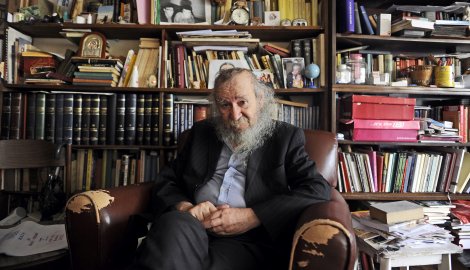 - Mene je sramota. Oni su mene vrebali kao životinje plen i opkolili su me kao vučjaci štene. Ne osećam se sigurno u svom stanu iza zaključanih vrata, a celog sam veka branio Rome i imao sam dobre prijatelje među Romima - priča za "Blic" Raša sa tugom u glasu dok nam otvara vrata svog stana.Maloletnici koji su napali Rašu Popova iživljavali se na starcu koji je nakon batina preminuo VIDEOAlo.rs | 18. 11. 2014.Dvojica maloletne braće I. N. (10) i J. N. (11) snimljeni su kako u Beogradu maltretiraju penzionera (80) koji se vraćao kući kroz podzemnu garažu. Nesrećni starac kasnije je pronađen mrtav! Ista maloletna braća su napala i poznatog književnika i televizijsko lice Rašu Popova.Raša Popov je rekao za "Alo.rs" da fizički nije napadnut, odnosno pretučen ali da su ova braća pokušala da ga opljačkaju i da su ga saletela na ulici.Isti napadači su u septembru ove godine oteli kesu iz krhkih ruku Stjepana Hrvatina (80) i počeli da ga maltretiraju, terajući ga da isprazni džepove dok su ga gurali.Ukrali su mu oko trista dinara, ali nasilnicima to nije bilo dovoljno. Jedan od njih je dograbio starca, odvukao ga iza stuba garaže i počeo da ga bije.Politika,: 19.11.2014.Raša Popov na udaru dečaka siledžijaI. N. (10) i J. N. (11), koji iza sebe imaju oko 300 razbojništava, pratili čoveka posvećenog deci do njegovog stana, gde su pokušali da ga opljačkaju i uđu u njegov dom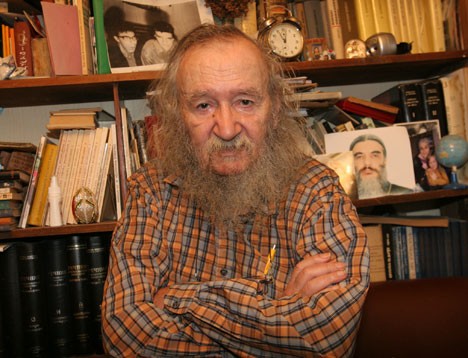 Raša Popov: Oboleo sam od paranoje zvane Beograd (Foto Z. Kršljanin)Raša Popov, (81) srpski književnik, dugogodišnji novinar, glavni lik dečjeg TV serijala „Fazoni i fore” i čovek koji je gotovo ceo svoj život posvetio mališanima, našao se na meti dvojice dečaka koji su pokušali da ga opljačkaju. Ovi dečaci su letos u Beogradu pretukli starijeg čoveka koji je posle toga preminuo.Dečaci I. N. (10) i J. N. (11), koji iza sebe imaju oko 300 razbojništava, pratili su pre tri nedelje Rašu Popova do njegovog stana u prestonici, čak su pokušali i da uđu u njegov dom. Popov je uspeo da uđe u stan i da im umakne u poslednjem trenutku. Isti dvojac je dve nedelje kasnije nasrnuo i na komšinicu Raše Popova i pokušao da je opljačka. Pukom srećom žena nije povređena.– Vraćao sam se sa Sajma knjiga i na vrhu ulice video trojicu mališana. Pratili su me do ulaza u zgradu, a zatim pokušali i da uđu sa mnom u lift. Iz lifta ih je isterao jedan mladić, ali su se oni popeli stepenicama i sačekali me ispred vrata. Tražili su mi novac, ali nisu hteli metalni koji sam imao u džepu. Valjda su hteli da vide gde starac drži papirne novce koji više vrede. U poslednji čas sam uspeo da pobegnem u stan – rekao je Raša Popov ekipi „Politike” koja ga je juče posetila.Okružen brojnim knjigama i naslovima poput „Mokrinskog patuljka”, „Dečjih pesama”, „Vilinskih bajki”, Raša Popov neprestano je odgovarao na telefonske pozive zabrinutih prijatelja iz cele Srbije i bivših jugoslovenskih republika.– Teško mi je palo to što su isti pljačkaši dve sedmice kasnije pokušali od moje komšinice, koja je šlogirana i teško hoda, da iznude novac. Ona im nije dala pare već im je nudila hranu koju je kupila na pijaci. A njima nije bila potrebna hrana – hteli su novac. Da bi se odbranila od njih rekla je da će ih uhapsiti policija, ako ona padne i povredi se – priča Popov.Ovo nije prvi put da se Raša Popov nađe na meti pljačkaša.– Prošle godine su me opljačkala dvojica odraslih. Prosili su tu ispred moje zgrade. Rekli su mi da dva sata stoje, da su ljudi nemilosrdnog srca i da im niko nije udelio milostinju. Ja sam od honorara koji sam dobio na predavanju u Banjaluci izvadio pare i dao im novac da mogu da kupe kilo i po hleba. Dao sam i pare za hleb, a oni su me opljačkali. Jedan od njih, ogroman čovek, uzeo mi je novčanik, a ništa nije bio bolji ni njegov harambaša. Imao je zastrašujući izgled. Ni tom prilikom nisam, srećom, povređen – seća se Popov.Posle ovog pokušaja pljačke Raša Popov je nastavio da obavlja svoje redovne aktivnosti, ali kaže da ga je strah i da je „oboleo” od paranoje zvane Beograd.– Verujte mi da me je sramota od svega što se dogodilo. Dugo nisam hteo ni da pričam sa novinarima o ovome, jer je to što se sada dešava žalosna slava. Čovek želi da se o njemu čuju lepe stvari, a ne da je žrtva monstruoznog napada – ističe Popov.--------------------------------------------------------------------Penzioneru oteli torbu sa novcem i medicinskom dokumentacijomPrema nezvaničnim podacima iz policije, stariji ljudi u Beogradu sve su češća meta napada lopova i pljačkaša. Razbojnici ih prate kada se vraćaju iz banke, sa pijace, od lekara, sačekuju ih u ulazima, liftovima, na stepeništima i otimaju novac, zlatan nakit. Raša Popov, nažalost, nije jedini bio meta maloletnih razbojnika. Pre desetak dana trojica dečaka, od devet do 15 godina, opljačkala su sugrađanina – penzionera ispred njegove zgrade na Dunavskom keju.– Vraćao sam se iz prodavnice gde sam kupio hleb i novine i primetio trojicu dečaka u blizini mog ulaza. Premestio sam štap iz jedne ruke u drugu kako bi otključao ulazna vrata. Jedan od njih je počeo da me požuruje, jer je navodno žurio kod komšinice Mice. To mi je bilo sumnjivo, pa sam odlučio da ne ulazim u zgradu već da se u stan popnem spoljnim stepeništem. Taman sam se popeo nekoliko stepenika, kada su mi sva trojica pritrčala s leđa i otela mi torbicu u kojoj je bilo oko 15.000 dinara, lična karta, zdravstvena knjižica i uput za lekara – priča sugrađanin koji je prilikom pljačke i lakše povređen.Branka Vasiljević-----------------------------------------Vulin: Nemoćni protiv problematične deceMinistar za rad, zapošljavanje, boračka i socijalna pitanja Aleksandar Vulin izjavio je danas da on kao ministar ne može ništa da uradi da se „problematična deca sklone s ulice” i ukazao na neophodnost promene sistema koji mora da se prilagodi „vremenu u kojem živimo”.Vulin je to rekao komentarišući napad dečaka od 10-11 godina na književnika Rašu Popova pre tri nedelje u centru Beograda.„Mora da se promeni odgovarajući zakon. Ja kao ministar ne mogu ništa da uradim, a ne mogu ni centri za socijalni rad, kazao je Vulin novinarima u Beogradu i naglasio da zna slučaj tih dečaka-napadača, „ali to su deca koja su u takvom uzrastu da ne možete da ih zadržite na bilo kakav način, jer su mlađi od 14 godina”.Objasnio je da je decu mlađu od 14 godina nemoguće krivično goniti, da je više centara izricalo meru slanja u odgovarajuću ustanovu, ali da ta deca beže i „onda ih traže mesecima”.„Centar za socijalni rad je sa Ministarstvom unutrašnjih poslova više puta zbrinjavao takvu decu, ali oni pobegnu, a na to sistem trenutno ne može da odgovori”, dodao je ministar. (Beta)Vecernje novosti, 18. novembar 2014.POSLE NAPADA MALOLETNIKARaša Popov: Uplašen sam, star, bojim se za svoju bezbednostJ. D. Ljutić |Veliki vaspitač, koji je ceo život posvetio najmlađima, doživeo da ga baš oni „uzmu na zub“. Nisu me tukli, ali sam još u strahu zbog maloletnika koji su mi tražili novacJAKO sam uplašen posle incidenta u kojem sam, gotovo opljačkan, od strane dece kojoj sam hteo da pomognem - kaže u svojoj ispovesti za „Novosti“ Raša Popov (81), književnik, dugogodišnji televizijski novinar, zvezda dečje televizijske emisije „Fore i fazoni“, dobitnik brojnih priznanja, među kojima je i nagrada „Večernjih novosti“. - Star sam, živim sam, i bojim se za svoju bezbednost. Da mi je neko rekao da ću to doživeti, ne bih mu poverovao nikad.Popov, sa kojim smo pričali u utorak, ispričao nam je detaljno šta mu se dogodilo krajem oktobra.- Vraćao sam se kući oko 17.30 iz šetnje, kada su me u ulici, nedaleko od zgrade u kojoj živim na Paliluli, zaustavila trojica dečaka od desetak godina - priča čuveni novinar i književnik. - Deca, kao mnoga druga koju srećemo na ulici, zatražila su da im dam novac. Bilo mi ih je žao i gurnuo sam ruku u džep, izvadio nešto sitnine i dao im.Nesrećni čovek ni slutio nije šta ga tek čeka:- Ušao sam u zgradu, ali su i dečaci krenuli za mnom. Ušao sam u lift, ali kad sam stigao na sprat na kojem živim, videh da su i oni tu. Verovatno su se popeli stepeništem. Nastavili su da budu navalentni i da mi i dalje traže novac. Međutim, oni su odbili metalni novac i tražili su da im dam papirne novčanice, što sam odbio.Popov je, kako veli, tad već shvatio da može da ima problema sa maloletnicima. Zato je požurio da stigne do svog stana, otključa vrata i uđe unutra:PROTIV BRAĆE 300 PRIJAVAPolicija je, posle nekoliko nedelja istrage, uspela da uđe u trag i otkrije dvojicu maloletnih prestupnika, koji su napali i opljačkali Rašu Popova, ali istovremeno i mnoge druge starce u Beogradu. Istragom je utvrđeno da je reč o braći I. N. (10) i J. N. (11), inače štićenicima Centra za socijalni rad u Beogradu. Za trećim, najstarijim napadačem, koji ima 12 godina, još se traga. I. N. i njegov brat J. N. imaju više od 300 prijava zbog razbojništva i krađa, a jedan starac je umro nakon što su ga, krajem septembra, bezobzirno pretukli i opljačkali.- Nisu mi dali mira, stalno su mi bili za petama. Terao sam ih iz zgrade, ali oni su odbili da odu. Kad sam se, konačno, našao ispred vrata svog stana i otključao ih, jedan od dečaka, onaj najstariji, stavio je nogu na prag, očigledno pokušavajući da zajedno sa ostalima uđe unutra. Opet su tražili pare i ja sam im ponovo dao sitan novac. Onda je taj mališa pokušao da me odgurne, došlo je do komešanja... Srećom, nekako sam uspeo da ih se na tren oslobodim i pobegnem u stan.Nezadovoljni, dečaci su počeli da lupaju na vrata u kojem živi Popov, da zvone, viču. Neko od komšija je to čuo i pozvao policiju. Maloletni napadači su pobegli iz zgrade, a Popov je dao izjavu policiji, koja je uspela da identifikuje male razbojnike.- Strašno je ovo što mi se dogodilo! Najstrašnije je to što sam ceo život posvetio deci, a sada su me deca napala. Nekako sam preživeo sve ovo, nisam tučen, niti fizički povređen. Ali, zato sam još u šoku i velikom strahu, kako za svoj život, tako i za život drugih ljudi iz komšiluka, koji su stari kao i ja i koji su takođe bili žrtve istih maloletnih prestupnika - kaže Popov.VESTI IZ RUBRIKE